AJ’s Catering Home and BanquetBreakfast BuffetTreat your employees, business partners and guests to something different

Breakfast omelet’s made on site, just like you'll receive in a first class hotel.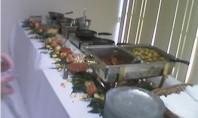 BREAKFAST OMELETTE STATION
Fresh 3-egg breakfast omelet’s will be prepared tableside for your guests
with choice of the following:
Ham
Onions
Mushrooms
Peppers
Tomatoes
Cheese
SalsaTHICK CUT BACON or HAM
SAUSAGE PATTIESBREAKFAST POTATOES
Freshly made breakfast potatoes seasoned with scallions, olive oil
and a variety of herbs, roasted to perfectionSEASONED FRESH FRUIT
A fresh display of honey dew, watermelon, cantaloupe, pineapple, and grapes (in season)
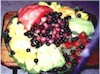 
BAGELS, ROLLS, TOAST, ENGLISH MUFFINS and/or PASTRIES
Served with butter, cream cheese, purple onions and capersBEVERAGES
Coffee
Served with Sugar, Equal, Sweet N' Low and Half N' Half
Orange and V8 Juice


DISPOSABLES
Clear hard plastic breakfast plates
Clear hard fruit and Danish plates
Plastic cutlery
Upscale heat resistant coffee cups
Tumblers


EQUIPMENT
Serving spoons and prongs
Chafing Dishes
Table Top Stoves
Linen
All for only $11.95 per person
Based on 50+ people. Price may be slightly higher for under 50 people.
 CHEFS

Chefs - add $125 per chef 
(each chef will man up to three table top stoves)


ADDITIONAL OPTIONAL MENU ITEMS


PANCAKES
Pancakes made fresh onsite and served with butter and syrup
WAFFLES
Waffles made fresh onsite and served with butter, syrup and powered sugar


French Toast
 French Toast made fresh onsite and served with butter and syrup 
YOGURT
CEREAL
CARVING STATIONS
Ham
Turkey Breast
Beef Roast



DISHES, GLASSWARE, EATING UTENSILS
Glass breakfast plates
Glass fruit and Danish plates
Glassware
Coffee Mugs
Juice Glasses
Silverware
Forks
Knives
Spoons
add $3 per person